Amite County High SchoolAugust 2019 Lunch MenuMondayTuesdayWednesdayThursdayFridayAug – 5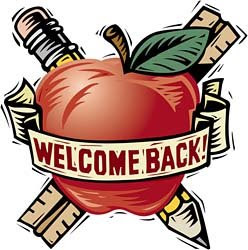 Aug - 6Spaghetti & Meat SauceGarlic ToastLemon-Glazed CarrotsSouthern Green BeansTropical FruitAssorted Fruit JuicesAssorted MilkAug - 7Pepperoni Pizza WedgeCrinkle Cut FriesCalifornia VeggiesFruit CrispAssorted Fruit JuicesKetchup 2Assorted MilkAug - 8Chili Cheese over ChipWhole Kernel CornTossed Salad w/ DressingBlushing Chilled PearsAssorted Fruit JuicesAssorted MilkAug - 9Mandarin ChickenStir Fried RiceRollBlack-Eyed PeasSteamed CarrotsChilled Peach SlicesAssorted Fruit JuicesAssorted MilkAug - 12Chicken TendersMashed Potatoes /CheeseGreen PeasWhole Wheat RollKetchup 1 or 1 Dipping SaucePineapple TidbitsAssorted Fruit JuicesAssorted MilkAug - 13Sloppy Joe on BunCrinkle Cut FriesSteamed CabbageKetchup 1Mandarin Fruit CupAssorted Fruit JuicesAssorted MilkAug - 14Honey BBQ Chicken BitesRollCheesy BroccoliBaby Carrots w/ DressingTomato & Cucumber SaladAssorted Fruit JuicesFresh OrangesAssorted MilkAug - 15BBQ Meatball HoagieSpicy FriesCalifornia VeggiesApplesauceAssorted Fruit JuicesKetchup 1Mayonnaise 1Assorted MilkAug - 16Corn DogSweet Potato FriesBaked BeansAssorted Fruit JuicesFruit CrispKetchup 2Mustard 1Assorted MilkAug - 19Chicken Salad on bunChicken Salad w/CrackSpicy FriesGreen BeansVanilla PuddingPear SaladAssorted Fruit JuicesAssorted MilkAug - 20Chef SaladORBeef-A-RoniGarlic ToastCream-Style CornTossed Salad w/ DressingFresh OrangesAssorted Fruit JuicesAssorted MilkAug - 21CheeseburgerTater TotsBaby Carrots w/ DressingKetchup 3Mayonnaise 1 Mustard 1Pineapple TidbitsAssorted Fruit JuicesAssorted MilkAug - 22Cheesy Chicken /RiceRollBlack-Eyed PeasSliced CarrotsChilled Peach SlicesAssorted Fruit JuicesAssorted MilkAug - 23BBQ Chicken SandwichCrinkle Cut FriesCreamy ColeslawApplesauceAssorted Fruit JuicesChocolate Chip CookieKetchup 3Mayonnaise 1Assorted MilkAug - 26MeatloafMashed Potatoes / GravyCalifornia Veggies Yeast RollAssorted Fruit JuicesFruit CrispAssorted MilkAug - 27Tuna Salad / CrackersORBoneless BuffaloHot WingsRollMacaroni and CheeseYam PattiesBlack-Eyed PeasAssorted Fruit JuicesSliced StrawberriesAssorted MilkAug - 28Chicken SpaghettiGarlic ToastLemon-Glazed CarrotsTossed Salad w/ Dress Tropical FruitAssorted Fruit JuicesAssorted MilkAug - 29Beefy Nachos GrandeTaco SauceSour CreamWhole Kernel CornCucumber Sticks/dressingAssorted Fruit JuicesPineapple TidbitsAssorted MilkAug - 30Grilled OR Spicy Chicken SandwichSweet Potato FriesCheesy BroccoliFresh ApplesAssorted Fruit JuicesKetchup 1Mayonnaise 1Mustard 1Assorted Milk*** Students are encouraged to select five components: fruit, vegetable, grain, meat/meat alternative and milk.  However; students are only REQUIRED to select three components with one being a fruit or vegetable****Milk served daily: fat-free flavored milk and 1% white milk. **Menu subject to change due to unforeseen circumstances*****This institution is an equal Opportunity Provider and Employer****** Students are encouraged to select five components: fruit, vegetable, grain, meat/meat alternative and milk.  However; students are only REQUIRED to select three components with one being a fruit or vegetable****Milk served daily: fat-free flavored milk and 1% white milk. **Menu subject to change due to unforeseen circumstances*****This institution is an equal Opportunity Provider and Employer****** Students are encouraged to select five components: fruit, vegetable, grain, meat/meat alternative and milk.  However; students are only REQUIRED to select three components with one being a fruit or vegetable****Milk served daily: fat-free flavored milk and 1% white milk. **Menu subject to change due to unforeseen circumstances*****This institution is an equal Opportunity Provider and Employer****** Students are encouraged to select five components: fruit, vegetable, grain, meat/meat alternative and milk.  However; students are only REQUIRED to select three components with one being a fruit or vegetable****Milk served daily: fat-free flavored milk and 1% white milk. **Menu subject to change due to unforeseen circumstances*****This institution is an equal Opportunity Provider and Employer****** Students are encouraged to select five components: fruit, vegetable, grain, meat/meat alternative and milk.  However; students are only REQUIRED to select three components with one being a fruit or vegetable****Milk served daily: fat-free flavored milk and 1% white milk. **Menu subject to change due to unforeseen circumstances*****This institution is an equal Opportunity Provider and Employer***